 	   EMPLOYMENT APPLICATION-Full Time Officer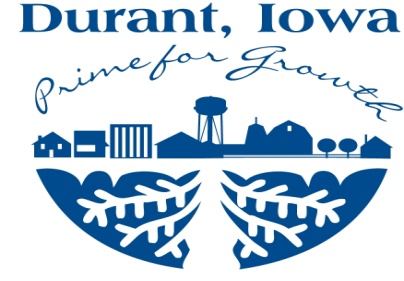 The City of Durant Iowa does not discriminate in hiring on the basis of sex, age, race, color, religious creed, marital status, national origin, or physical or mental disability unrelated to ability to perform the work required.Full Name:_________________________________________Date_____________________	           First                         Middle                           LastAddress:__________________________________________Telephone_________________ Cell Phone No.______________ Position applying for with City of Durant:________________________________Are you age 18 or Older: Yes____   No______       Have you previously applied? Yes___ No___Are you willing to work any shift? Yes______  No_____ You must be available to work weekends and holidays.Are you eligible to work in the United States? Yes______ No________ proof required upon employment.  Military Service: The following section is required by Iowa Code 35 C.1 Have you ever served on active duty in the Armed Forces of the United States?Yes____No____ Branch__________Serial #_________From_______ To ______Rank upon discharge___________Duties:_________________________________________Highest Rank attained:________________________Type of discharge:_________________For what war or conflict did you serve?___________________________________________Member of Reserve/National Guard?Yes____________No__________Was any type of formal disciplinary action taken against you in the service? Yes____No___If Yes, describe:______________________________________________________________Education:Indicate by circling highest grade completed:  Grade School :1 2 3 4 5 6 7 8  Name of School:_____________________________________ High School :  9 10 11 12 Name of School________________________College: 1 2 3 4 Name of College or University:____________________________________Other:_____________________________________________________________________Please list any other licenses or certifications completed:________________________________EMPLOYMENT RECORDName______________________________________From________TO__________Address____________________________________  Telephone_______________Position and Duties:___________________________________________________Supervisor_________________________________Wage Start______End_______Reason for leaving:____________________________________________________Name______________________________________From________TO__________Address____________________________________  Telephone_______________Position and Duties:___________________________________________________Supervisor_________________________________Wage Start______End_______Reason for leaving:____________________________________________________Name______________________________________From________TO__________Address____________________________________  Telephone_______________Position and Duties:___________________________________________________Supervisor_________________________________Wage Start______End_______Reason for leaving:____________________________________________________REFERENCES- (non-relatives)Name_______________________Address___________________________________Telephone___________________ How long acquainted?_______________________Name_______________________Address___________________________________Telephone___________________ How long acquainted?_______________________References cont’dName_______________________Address___________________________________Telephone___________________ How long acquainted?_______________________Criminal BackgroundHave you ever been convicted of a serious misdemeanor of felony, or forfeited a bond for any reason? Yes_________No__________If yes, list below. Include juvenile as well as adult occurrences.Nature of Charge                      Date              Police Agency                         Final dispositionDriving RecordIndicate the type, place of issue, and expiration date and license number of any vehicle operator’s license you currently hold. (You will be required to obtain a valid IOWA license if appointed.)__________________________________________________________________________________________________________________________________________Have you ever been licensed under any other name? Yes_______ No_______If yes, specify the name, place of issue, expiration date and license number._________________________________________________________________________How many moving traffic violations have you had in the last 3 years?_________Has your driver’s license in any state ever been revoked? Yes______No_________Do you have any unpaid traffic tickets? Yes_____No_______Describe the nature of any and all motor vehicle accidents in which you were involved as a driver.___________________________________________________________________________________________________________________________________________Have you ever been sued as a result of a traffic accident? Yes______No_______Have you ever been convicted of operating a motor vehicle while intoxicated? Yes___No__Are you aware of any physical and/or mental limitation that might possibly prevent you from handling your duties? Yes____ No___If yes, please explain:_________________________________________________________________________________________________________________________________________________________________________________________________Do you use any tobacco products on a regular basis? Yes___ No___If yes, please describe:___________________________________________________Within the last three years, have you used any form of narcotics or controlled substance not prescribed by your physician? Yes___ No___If yes, please explain:____________________________________________________Potential candidates will be required to pass a background check performed by the Durant police Department and other agencies if required.Please read carefully before signing:I certify that I have made no willful falsification, misrepresentation or omission in completing this application, and that the entries made by me herein are true, complete and accurate to the best of my knowledge. I understand that, if employed, false or misleading statement on this application shall be considered sufficient cause for dismissal. I further understand that an incomplete application or an absence of my signature below is just cause for rejection on this application._________________________________________             _____________________Signature of Applicant					    DateI hereby acknowledge that the selection process for this position is subject to Iowa open meetings and records. To the extent allowed by law, I request my application be kept confidential. I further request that the sessions in which my qualifications are reviewed and discussed be done in closed session as to protect my reputation._________________________________________            _________________________Signature of Applicant                                                              DateIf you choose to not sign this acknowledgement or request, your application may become public record and considerations of you application may be done in open session.Please mail applications to City of Durant				   POLICE  Officer	                                           PO Box 818				   Durant IA 52747-0818You may drop applications off at: City Hall 402 6th Street Durant IA 52747No faxing or emailing of application accepted.Cover letter and Resumes are also required with the applications. Any questions, please call city hall 563-785-6409 or email orandolph@cityofdurantiowa.com.